През периода са регистрирани общо 41 случая на заразни заболявания, от които: Грип и остри респираторни заболявания (ОРЗ) - 30  случая.Общата заболяемост от грип и ОРЗ за областта е 37,85%оо на 10000 души.     Регистрирани остри респираторни заболявания (ОРЗ) по възрастови групи през периода: 1 регистриран случай на заболял от COVID-19. Заболяемост за областта за 14 дни на 100 000 жители към 03.07.2023г. – 1,20 %000 при 7,00 %000 за РБългария.8 случая на въздушно- капкова инфекция – 6 на варицела, 1 на скарлатина и 1 на туберкулоза;2 случая на чревна инфекция – ентероколит;На територията на област Добрич през отчетния период няма регистрирани хранителни взривове.ДИРЕКЦИЯ „НАДЗОР НА ЗАРАЗНИТЕ БОЛЕСТИ”Направени проверки на обекти в лечебни заведения за болнична, извънболнична медицинска помощ - 25.Извършени са епидемиологични проучвания на регистрирани заразни болести - 11 бр.Лабораторен контрол на противоепидемичния режим в лечебни заведения за болнична и извънболнична медицинска помощ – 114 бр. проби с 1 положителен резултат: 67 бр. паразитологични проби, 44 бр. околна среда и 3 бр. капкови инфекции с 1 положителен резултат. През консултативния кабинет по СПИН /КАБКИС/ няма преминали лица.ДИРЕКЦИЯ „МЕДИЦИНСКИ ДЕЙНОСТИ”Извършени са общо 21 проверки, от които  2 на лечебни заведения за извънболнична помощ, 4 по Медико диагностична дейност на лечебни заведения за извънболнична помощ и 15 на аптеки. Няма установени нарушения. Изготвено е 1 удостоверение по чл. 81 от ЗЛЗ на лечебно заведение.Подготвени и изпратени документи за промяна в обстоятелствата към Изпълнителна Агенция Медицински надзор на 1 ЛЗ.Издадени заповеди за промяна на състава на ЛКК- 3 бр.Приети и обработени  жалби – 3 бр.За периода в РКМЕ са приети и обработени 90 медицински досиета, извършени са 96 справки, изготвени са 92 преписки и 125 бр. МЕД за протокола за ТП на НОИ, проверени са 76 експертни решения (ЕР).ДИРЕКЦИЯ „ОБЩЕСТВЕНО ЗДРАВЕ”Предварителен здравен контрол: 1 експертен съвет при РЗИ- Добрич. Разгледани са 10 проектни документации, издадени са 3 здравни заключения и 7 становища по процедурите на ЗООС. Извършени са 12 проверки на обекти с обществено предназначение (ООП) в процедура по регистрация, включително и по предписания. Регистриран е 1 обект с обществено предназначение. Издадено е 1 предписание за предприемане на задължителни хигиенни мерки.През периода са извършени общо 135 основни проверки по текущия здравен контрол. Реализираните насочени проверки са общо 164: 65 от тях са извършени във връзка с контрола по тютюнопушенето и продажбата на алкохол; 85 – контрол върху ДДД-мероприятията; 2 – по спазване забраната за употреба на диазотен оксид; 5 – проверки по сигнали; 3 – по изпълнение на предписания; 1 – тематична проверка на употребявани биоциди в детско заведение за съответствие с биоцидното законодателство; 3– тематични проверки за контрол на козметични продукти с предявени неправомерни претенции.Лабораторен контрол:Питейни води: физико-химичен и микробиологичен контрол – 1 проба – съответства на нормативните изисквания. Във връзка със сигнали и провеждане на насочен здравен контрол са изследвани 11 бр. проби, от които 3 бр. – не съответстват по физико-химичен показател „мътност“ и микробиологични показатели „Колиформи“, „Ешерихия коли“ и „Микробно число“; 3 бр. – не съответстват по микробиологичен показател „Колиформи“; 1 – по физико-химичен показател „нитрати“.Минерални води: не са пробонабирани. Води за къпане: морски води: извършено е пробонабиране в 20 зони за къпане и микробиологични изследвания на 20 бр. проби – няма отклонения от здравните норми.Лечебна кал – микробиологичен контрол – 1 проба – съответства на нормативните изисквания.Козметични продукти: физико-химичен контрол – 2 бр. проби – съответстват на нормативните изисквания.Биоциди и дезинфекционни разтвори: не са пробонабирани. Физични фактори на средата: измерване на шум, във връзка с проверка на предписаниев 1 обект – констатирани са несъответствия с допустимите норми.По отношение на констатираните отклонения от здравните норми са предприети следните административно-наказателни мерки:- издадено е 1 предписание за провеждане на задължителни хигиенни мерки;- издадени са 2 заповеди като мярка за административна принуда – 1 за спиране реализацията и пренасочване на продукти със значение за здравето и 1 за спиране експлоатацията на част от обект;- съставен е 1 акт за установено административно нарушение на юридическо лице.Дейности по профилактика на болестите и промоция на здравето (ПБПЗ):Проведени са 8 обучения и лекции с обхванати 167 лица в учебни заведения на територията на гр. Добрич, гр. Ген. Тошево и гр. Тервел, при провеждането на които са предоставени 100 бр. здравно-образователни материали. Оказани 6 методични дейности на 9 лица (педагози и педагогически съветник).В изпълнение на дейности по Национален план за действие за намаляване на риска от облъчване от радон 2023-2027 г. в 49 жилища са разположени 58 бр. детектори за обемна активност на радон. Детекторите ще престоят в жилищата 1 година, след което ще бъде отчетена  и анализирана информация, събрана в тях. На територията на област Добрич към днешна дата има общо 935 бр. детектора в  935 жилища. СЕДМИЧЕН ОТЧЕТ ПО СПАЗВАНЕ ЗАБРАНАТА ЗА ТЮТЮНОПУШЕНЕЗа периода 23.06 - 29.06.2023 г по чл. 56 от Закона за здравето са извършени 64 проверки в 64 обекта (1 детско и учебно заведения, 62 други закрити обществени места по смисъла на § 1а от допълнителните разпоредби на Закона за здравето, 1 открито обществено място). Не са констатирани нарушения на въведените забрани и ограничения за тютюнопушене в закритите и някои открити обществени места. Няма издадени предписания и актове.Д-Р СВЕТЛА АНГЕЛОВАДиректор на Регионална здравна инспекция-Добрич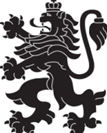 РЕПУБЛИКА БЪЛГАРИЯМинистерство на здравеопазванетоРегионална здравна инспекция-ДобричСЕДМИЧЕН ОПЕРАТИВЕН БЮЛЕТИН НА РЗИ-ДОБРИЧза периода – 23.06 - 29.06.2023 г. (26-та седмица)  0-4 г.5-14 г.15-29 г.30-64 г+65 г.общоЗаболяемост %оо121224-3037,85 %оо